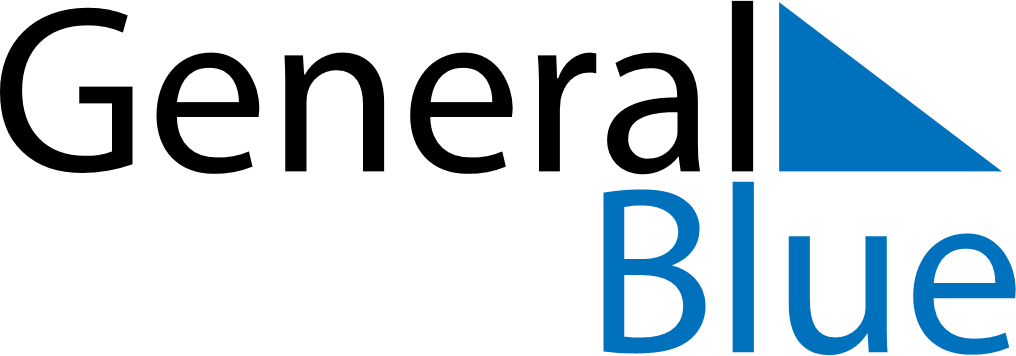 July 2018July 2018July 2018Isle of ManIsle of ManSundayMondayTuesdayWednesdayThursdayFridaySaturday1234567Tynwald Day8910111213141516171819202122232425262728293031